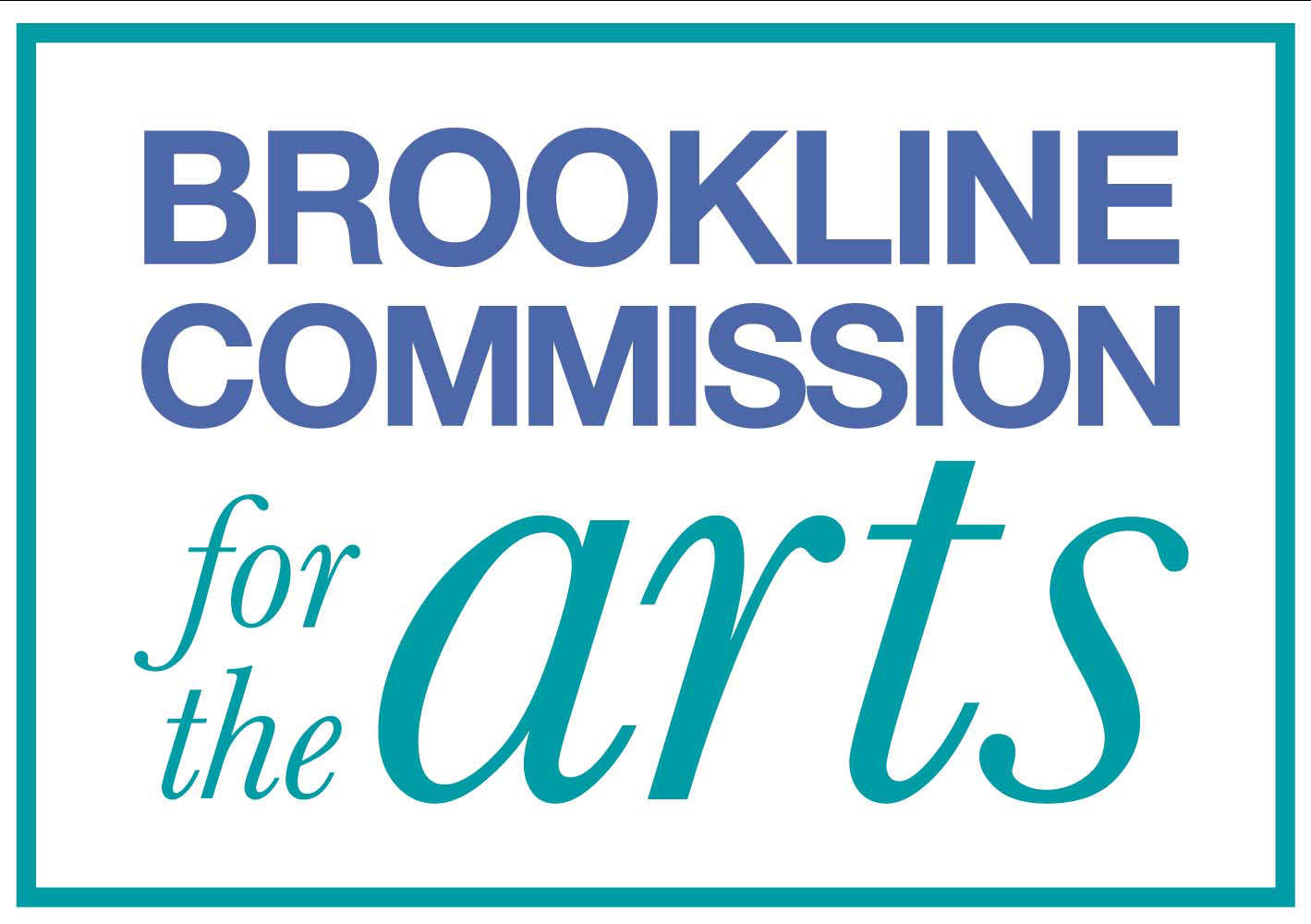 WAIVER, RELEASE, AND INDEMNIFICATION AGREEMENTWhereas, the Owner (as identified below) legally owns one or more works of art or other items (hereinafter the “Work”), to wit: ____________________________________________________________________________________________________________________________________________________________________________________________________________________________________________________________________________________________________________________________________________________________________________________________________________________________________________________________________________________________________________________________________________________________In consideration for permission to exhibit the Work in or on Town of Brookline-owned property and for other good and valuable consideration, the receipt of which is hereby acknowledged, the Owner hereby releases the Brookline Commission for the Arts and the Town of Brookline, their officers, agents and employees, from and against any and all claims, liabilities, losses, damages, costs, expenses and compensation of any kind, including any loss or damage to the Work, on account of or arising in any way, either directly or indirectly, from the care, custody, control, exhibition or display of the Work by the Brookline Commission for the Arts or the Town of Brookline, their officers, agents and employees.Furthermore, the Owner hereby agrees to indemnify and hold harmless the Brookline Commission for the Arts and the Town of Brookline, their officers, agents, and employees, for liability for any and all claims, losses, damages, costs, expenses and compensation incurred by the Brookline Commission for the Arts or the Town of Brookline, their officers, agents, and employees, arising out of, or in connection with, their care, custody, control, exhibition and display of the Work._____________________________________________________________________________________Owner’s Name (Print) 						Date_____________________________________________________________________________________Owner’s Signature_____________________________________________________________________________________Owner’s Residence: Street Address, Town, State, Zip Code 